ЧЕРКАСЬКА ОБЛАСНА РАДАГОЛОВАР О З П О Р Я Д Ж Е Н Н Я27.04.2021                                                                                       № 102-рПро надання одноразовоїгрошової допомогиВідповідно до статті 55 Закону України «Про місцеве самоврядування
в Україні», рішень обласної ради від 29.12.2006 № 7-2/V «Про затвердження Положення про порядок та умови надання обласною радою одноразової грошової допомоги» (зі змінами), від 24.12.2020 № 4-8/VІIІ «Про обласний бюджет Черкаської області на 2021 рік», враховуючи відповідні заяви депутатів обласної ради:1. Виділити виконавчому апарату обласної ради кошти в сумі 114 048,00 грн (головний розпорядник коштів – обласна рада, КПКВК 0113242 «Інші заходи у сфері соціального захисту і соціального забезпечення»)
для надання одноразової грошової допомоги громадянам за рахунок коштів обласного бюджету:2. Фінансово-господарському відділу виконавчого апарату обласної ради провести відповідні виплати.3. Контроль за виконанням розпорядження покласти на керівника секретаріату обласної ради ПАНІЩЕВА Б.Є. та начальника фінансово-господарського відділу, головного бухгалтера виконавчого апарату обласної ради РАДЧЕНКО Л.Г.Голова									А. ПІДГОРНИЙ1Антонова Анна Дальївна, Черкаський р-н, м. Сміла2000,002Березовська Людмила Павлівна, Черкаський р-н, м. Сміла3000,003Бомко Надія Василівна, Звенигородський р-н, м. Тальне5000,004Бондар Антон Артурович, Черкаський р-н, м. Черкаси2000,005Галайда Дмитро Станіславович, Черкаський р-н, м. Черкаси13000,006Глушенко Микола Васильович,Звенигородський р-н, м. Звенигородка1000,007Головатий Олександр Олександрович,Уманський р-н, смт Маньківка5000,008Гусаченко Дмитро Володимирович, Черкаський р-н, м. Черкаси2000,009Дахно Ірина Анатоліївна, Золотоніський р-н, с. Піщане2000,0010Даценко Леонід Миколайович, Черкаський р-н, м. Черкаси5000,0011Діхтяр Алла Леонідівна, Черкаський р-н, м. Черкаси5000,0012Дудник Наталія Дмитрівна, Черкаський р-н, м. Черкаси8048,0013Дунаєва Тетяна Олександрівна, Уманський р-н, м. Жашків5000,0014Ігонін Геннадій Олександрович, Черкаський р-н, м. Черкаси2000,0015Кілашенко Любов Федорівна, Звенигородський р-н, смт Стеблів3000,0016Комар Марина Віталіївна, Золотоніський р-н, с. Шабельники2000,0017Костенко Ольга Вікторівна, Черкаський р-н, с. Червона Слобода2000,0018Круглик Оксана Михайлівна, Уманський р-н, м. Умань2000,0019Кутній Олександр Володимирович, Черкаський р-н, м. Черкаси2000,0020Летюча Тетяна Василівна, Уманський р-н, м. Умань2000,0021Литвин Сергій Анатолійович,Черкаський р-н, м. Корсунь-Шевченківський2000,0022Литвиненко Надія Василівна, Черкаський р-н, м. Черкаси500,0023Лозова Ніна Арсенівна, Черкаський р-н, м. Черкаси1000,0024Нечепурна Таїса Олександрівна,Звенигородський р-н, с. Козацьке2000,0025Новакова Тетяна Володимирівна, Черкаський р-н, м. Черкаси2000,0026Паливода Аліна Євгенівна, Черкаський р-н, м. Черкаси2000,0027Пензякова Тетяна Василівна, Черкаський р-н, м. Черкаси2000,0028Пожидаєв Володимир Олександрович,Черкаський р-н, с. Вергуни2000,0029Продаєвич Наталія Анатоліївна, Черкаський р-н, с. Плоске2000,0030Пуглаченко Юрій Борисович,Черкаський р-н, м. Корсунь-Шевченківський3000,0031Славінська Анна Олександрівна, Черкаський р-н, м. Черкаси5000,0032Слюсаренко Віктор Васильович, Уманський р-н, с. Кривець5000,0033Совенко Максим Юрійович, Черкаський р-н, м. Черкаси2000,0034Соломаха Ніна Григорівна, Золотоніський р-н, с. Гладківщина2000,0035Тиненик Діана Андріївна, Черкаський р-н, с. Свидівок2000,0036Хмельницький Петро Тимофійович, Черкаський р-н, м. Черкаси500,0037Щепак Наталія Василівна, Черкаський р-н, м. Черкаси2000,0038Щербина Любов Степанівна,Черкаський р-н, м. Корсунь-Шевченківський2000,0039Яворська Катерина Дем’янівна, Черкаський р-н, м. Черкаси2000,00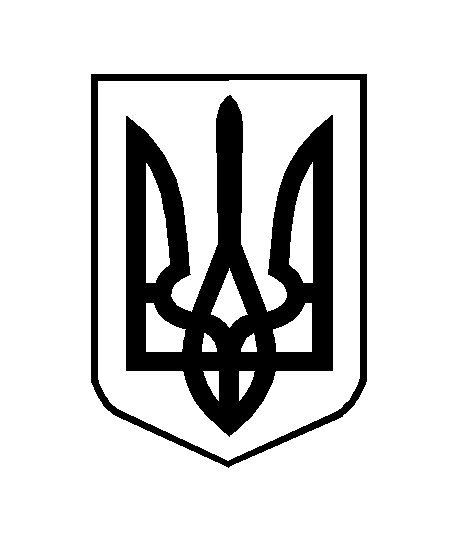 